Lampiran 10Gambar 1                                                              Gambar 2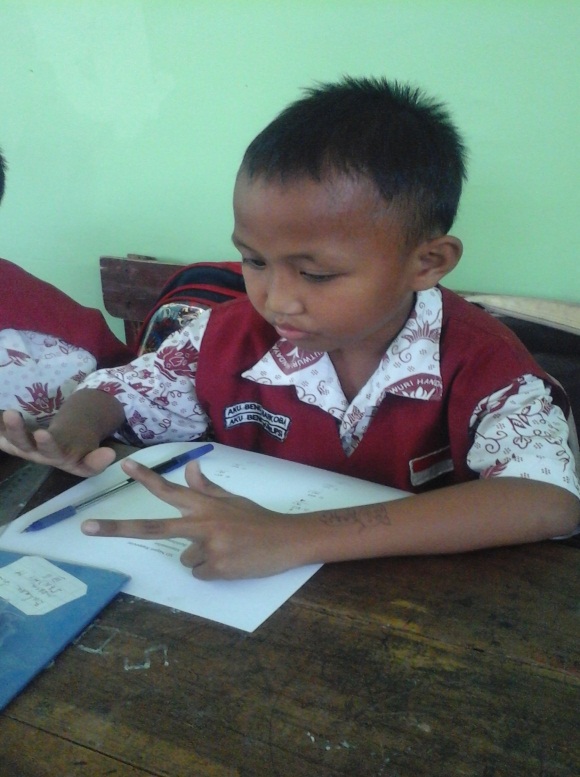 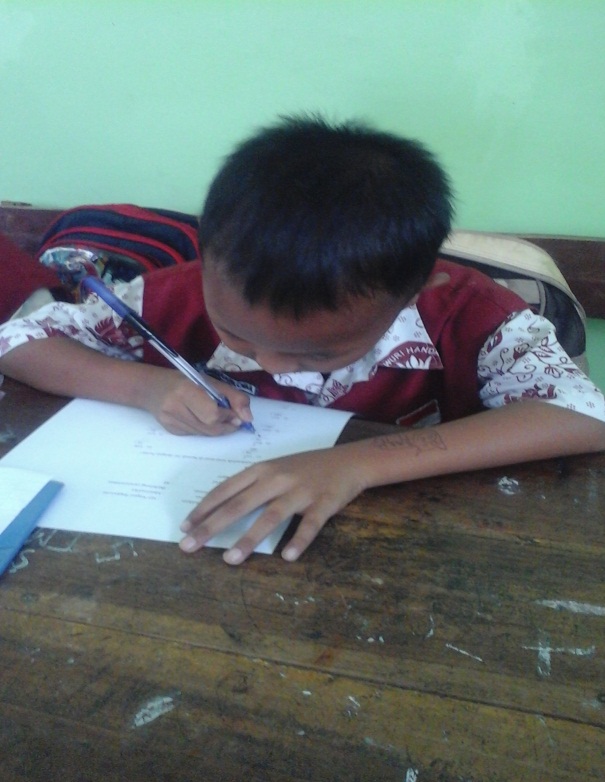 Tes berhitung penjumlahan sebelum menggunakan alat peraga buah-buahan.Gambar 3                                                              Gambar 4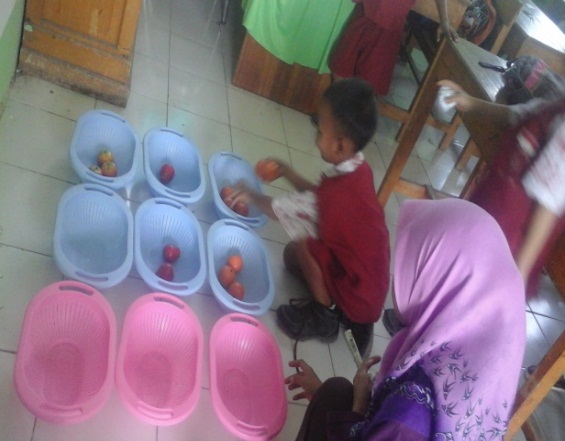 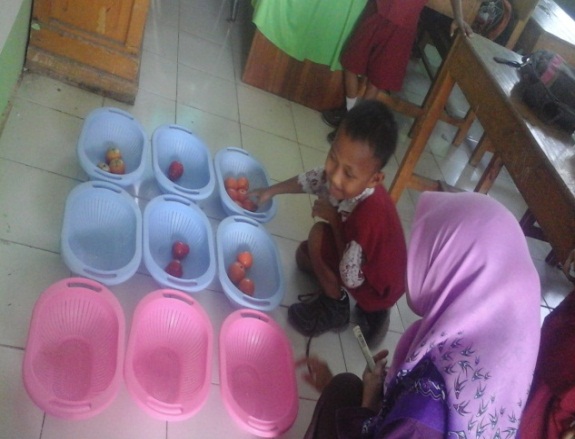 Melakukan penjumlahan dengan alat peraga buah-buahanGambar 5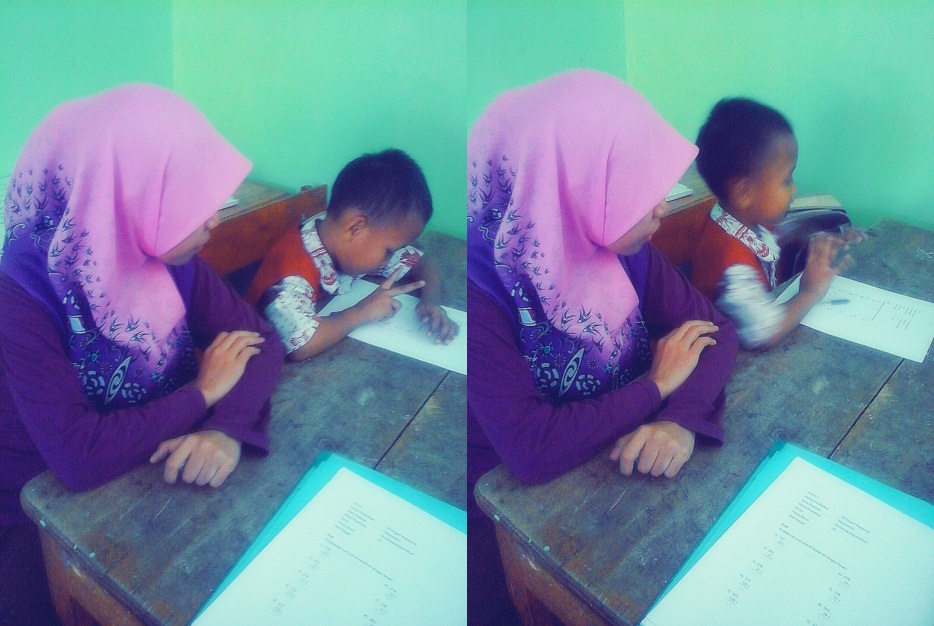 Tes setelah penggunaan alat peraga buah-buahan